           จดหมายข่าว  ประจำเดือนตุลาคม-ธันวาคม 2554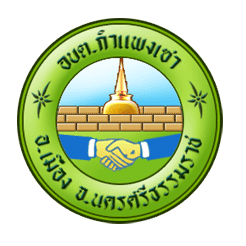                                              					 องค์การบริหารส่วนตำบลกำแพงเซา                                                                                                                                                                                                                                                                                                                                                                                                                                                                                                              อำเภอเมือง  จังหวัดนครศรีธรรมราช 80280  โทร.0-7537-7581          กำแพงเซาชุมชนน่าอยู่ คนมีความรู้ เชิดชูคุณธรรม เป็นเลิศเรื่องการบริหาร สู่มาตรฐานสังคมกินดีอยู่ดี                                                                                                             +++++++++++++++++++++++++++++++++++++++++++++++++++++++++++++++++++++++องค์การบริหารส่วนตำบลกำแพงเซา   ร่วมกับ  สสส.  และเครือข่ายสุขภาวะตำบลกำแพงเซา   ร่วมจัด  กิจกรรมชุมชน “ สืบโยด  สาวย่าน  บันทึกตำนานบ่อน้ำซับ ”  ในวันที่ 20 ตุลาคม 2554  ณ  บริเวณบ่อน้ำซับ        หมู่ที่ 2  บ้านนาโหนด  ตำบลกำแพงเซา อำเภอเมือง จังหวัดนครศรีธรรมราช กิจกรรมนี้ จัดขึ้นเพื่อให้คนรุ่นหลัง        ได้รู้ถึงประโยชน์และคุณค่าของบ่อน้ำซับ  ซึ่งบ่อน้ำแห่งนี้  ไม่เคยแห้ง  มีน้ำไหลออกมาตลอดทั้งปี  มีประโยชน์ต่อ       ชาวกำแพงเซามาหลายชั่วอายุคนได้ใช้น้ำจากบ่อน้ำซับนี้ในการอุปโภคและบริโภคจนมาถึงปัจจุบัน 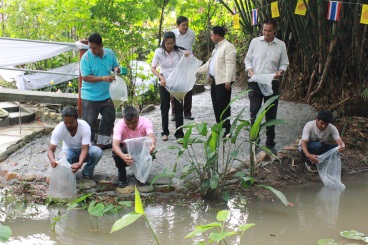 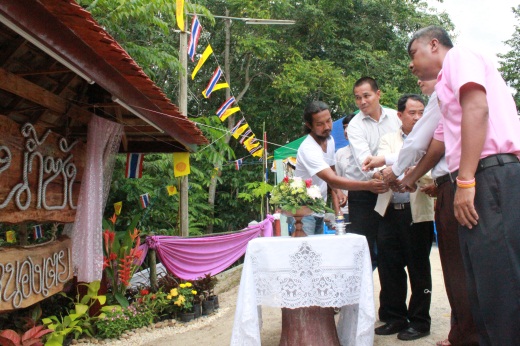 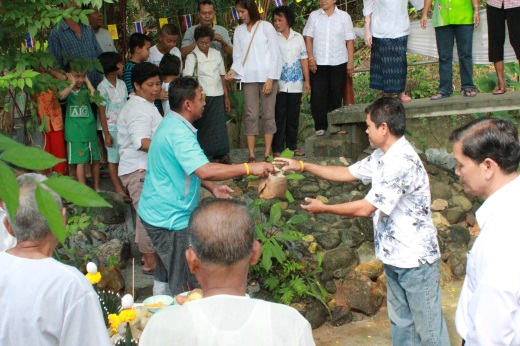 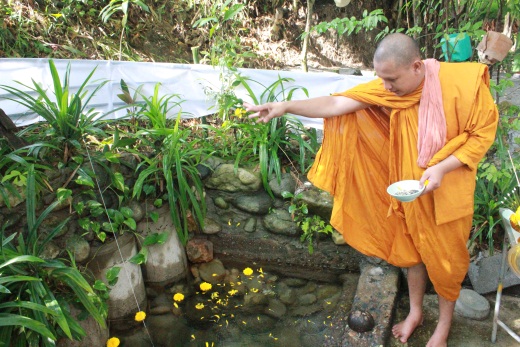 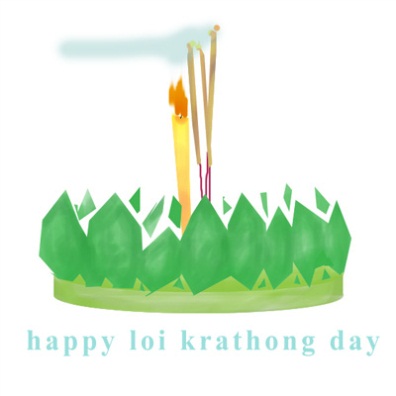 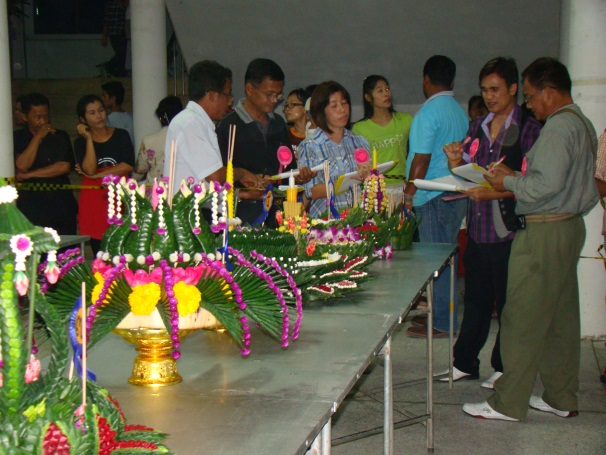 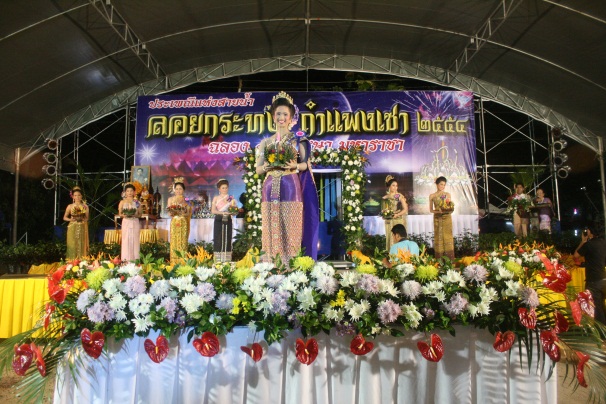 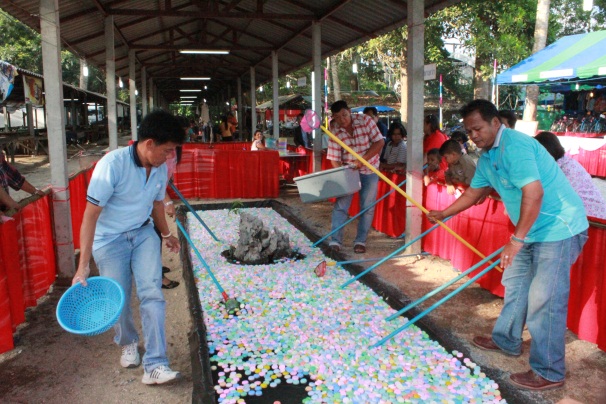 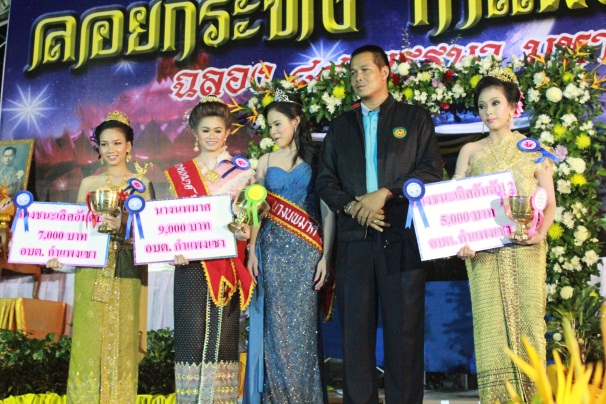 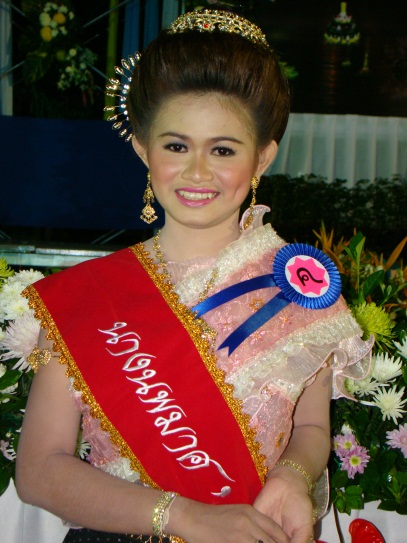 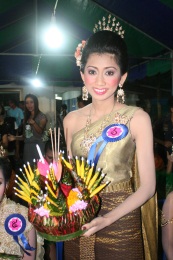 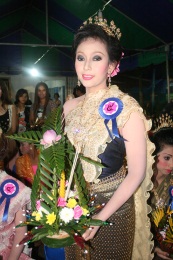 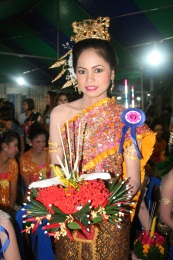 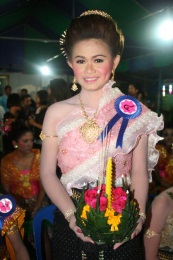 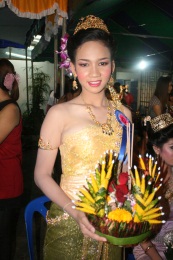 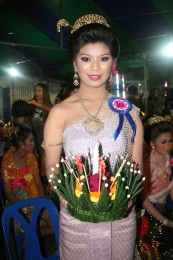 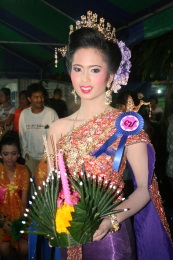 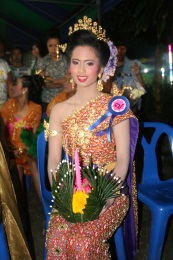 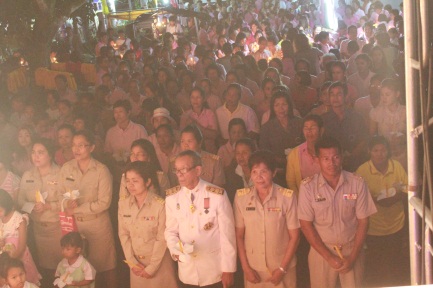 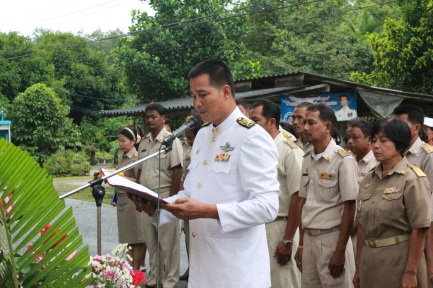 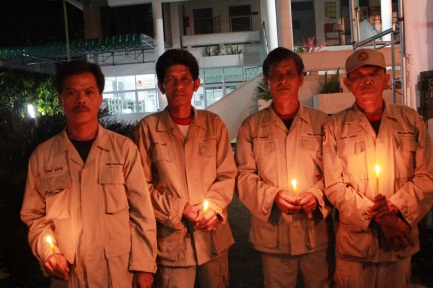 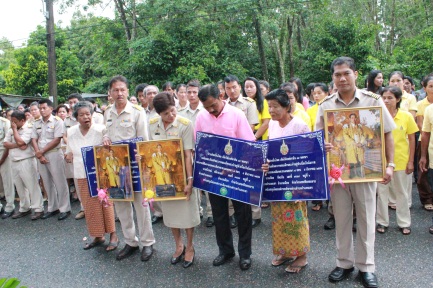 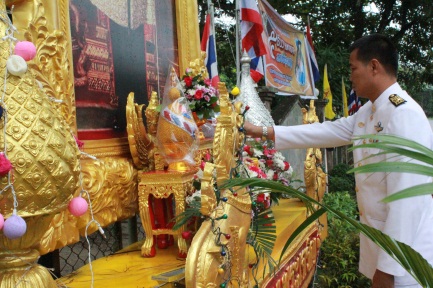 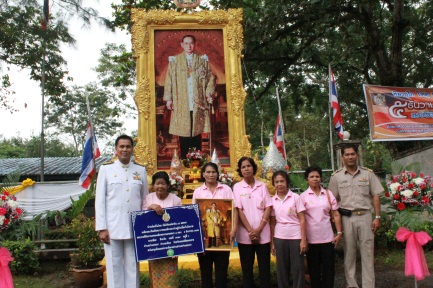 